PLAN DJELOVANJA OPĆINE CESTICA U PODRUČJU PRIRODNIH NEPOGODAZA 2022. GODINU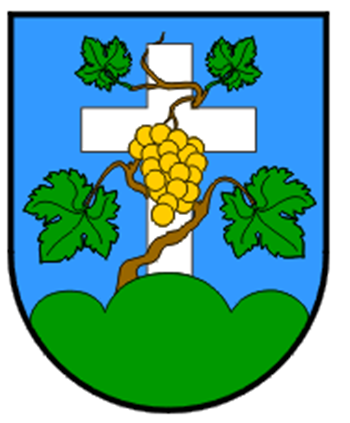 Cestica, studeni 2021. SADRŽAJ1. UVOD	52. PRIRODNE NEPOGODE	53. NADLEŽNA TIJELA I OPIS POSLOVA	64. PROGLAŠENJE PRIRODNE NEPOGODE I POSTUPANJA NADLEŽNIH TIJELA	94.1.	PRVA PRIJAVA ŠTETE U REGISTAR ŠTETA	94.2.	KONAČNA PRIJAVA ŠTETE U REGISTAR ŠTETA	104.3.	PRIRODNE NEPOGODE PROGLAŠENE ZA PODRUČJE OPĆINE CESTICA	115. U SLUČAJU NASTAJANJA PRIRODNE NEPOGODE NA PODRUČJU OPĆINE CESTICA	115.1.	MJERE PO VRSTAMA PRIRODNIH NEPOGODA	125.1.1. Potres	165.1.2. Olujni i orkanski vjetar	185.1.3. Poplave	205.1.4. Suša	225.1.5. Tuča	235.1.6. Mraz	245.1.7. Klizišta	245.2.	NOSITELJI MJERA	266. PROCJENA OSIGURANJA OPREME I DRUGIH SREDSTVA ZA ZAŠTITU I SPAŠAVANJE STRADANJA IMOVINE, GOSPODARSKIH FUNKCIJA I STRADANJA STANOVNIŠTVA	277. OSTALE MJERE KOJE UKLJUČUJU SURADNJU S NADLEŽNIM TIJELIMA	277.1.	NAČIN DODJELE POMOĆI I RASPODJELE SREDSTAVA POMOĆI ZA UBLAŽAVANJE I DJELOMIČNO UKLANJANJE ŠTETA OD PRIRODNIH NEPOGODA	277.1.1. Izvori sredstva pomoći za ublažavanje i djelomično uklanjanje posljedica prirodnih nepogoda	287.1.2. Izvješće o utrošku sredstava za ublažavanje i djelomično uklanjanje posljedica prirodnih nepogoda	297.2.	NAČIN DODJELE I RASPODJELA SREDSTAVA ŽURNE POMOĆI	298. ZAKLJUČAK	30POPIS TABLICATablica 1. Štete uslijed prirodnih nepogoda u posljednjih 10 godina	11Tablica 2. Popis evidentiranih/vjerojatnih prirodnih nepogoda na području Općine Cestica	12Tablica 3. Mjere i postupci u slučaju potresa	16Tablica 4. Mjere i postupci u slučaju olujnog i orkanskog vjetra	19Tablica 5. Mjere i postupci u slučaju poplave	21Tablica 6. Mjere i postupci u slučaju suše	22Tablica 7. Mjere i postupci u slučaju tuče	23Tablica 8. Mjere i postupci u slučaju mraza	24Tablica 9. Mjere i postupci u slučaju klizišta	25POJMOVIJedinstvene cijene su cijene koje donosi, objavljuje i unosi u Registar šteta Državno povjerenstvo za procjenu šteta od prirodnih nepogoda na prijedlog nadležnih ministarstva.Katastrofa je stanje izazvano prirodnim i/ili tehničko-tehnološkim događajem koji opsegom, intenzitetom i neočekivanošću ugrožava zdravlje i živote većeg broja ljudi, imovinu veće vrijednosti i okoliš, a njegov nastanak nije moguće spriječiti ili posljedice otkloniti djelovanjem svih operativnih snaga sustava civilne zaštite područne (regionalne) samouprave na području koje je događaj nastao te posljedice nastale terorizmom i ratnim djelovanjem.Oštećenik je fizička ili pravna osoba na čijoj je imovini utvrđena šteta od prirodnih nepogoda.Prirodnom nepogodom smatraju se iznenadne okolnosti uzrokovane nepovoljnim vremenskim prilikama, seizmičkim uzrocima i drugim prirodnim uzrocima koje prekidaju normalno odvijanje života, uzrokuju žrtve, štetu na imovini i/ili njezin gubitak te štetu na javnoj infrastrukturi i/ili u okolišu.Registar šteta je digitalna baza podataka svih šteta nastalih zbog prirodnih nepogoda na području Republike Hrvatske.Velika nesreća je događaj koji je prouzročen iznenadnim djelovanjem prirodnih sila, tehničko-tehnoloških ili drugih čimbenika s posljedicom ugrožavanja zdravlja i života građana, materijalnih i kulturnih dobara i okoliša na mjestu nastanka događaja ili širem području, posljedice kojeg se ne mogu sanirati samo djelovanjem žurnih službi na području njegova nastanka.Žurna pomoć je pomoć koja se dodjeljuje u slučajevima u kojima su posljedice na imovini stanovništva, pravnih osoba i javnoj infrastrukturi uzrokovane prirodnom nepogodom i/ili katastrofom takve da prijete ugrozom zdravlja i života stanovništva na područjima zahvaćenim prirodnom nepogodom.UVODTemeljem članka 17. stavka 1. Zakona o ublažavanju i uklanjanju posljedica prirodnih nepogoda („Narodne novine“, broj 16/19) (u daljnjem tekstu: Zakon), predstavničko tijelo jedinice lokalne i područne (regionalne) samouprave do 30. studenog tekuće godine donosi plan djelovanja u području prirodnih nepogoda za sljedeću kalendarsku godinu radi određenja mjera i postupanja djelomične sanacije šteta od prirodnih nepogoda. Planom djelovanja se definiraju kriteriji i ovlasti za proglašenje prirodne nepogode, procjena štete od prirodne nepogode, dodjela pomoći za ublažavanje i djelomično uklanjanje posljedica prirodnih nepogoda nastalih na području jedinica lokalne i područne (regionalne) samouprave, upis u Registar šteta od prirodnih nepogoda te druga pitanja u vezi s dodjelom pomoći za ublažavanje i djelomično uklanjanje posljedica prirodnih nepogoda.Temeljem članka 17.  stavka 2. Zakona, Plan djelovanja sadržava najmanje: popis mjera i nositelja mjera u slučaju nastajanja prirodne nepogode,procjene osiguranja opreme i drugih sredstava za zaštitu i sprječavanje stradanja imovine, gospodarskih funkcija i stradanja stanovništva,sve druge mjere koje uključuju suradnju s nadležnim tijelima iz Zakona i/ili drugih tijela, znanstvenih ustanova i stručnjaka za područje prirodnih nepogoda.Sukladno članku 17. stavku 3. Zakona, izvršno tijelo jedinice lokalne i područne (regionalne) samouprave podnosi predstavničkom tijelu do 31. ožujka tekuće godine Izvješće o izvršenju Plana za proteklu kalendarsku godinu. PRIRODNE NEPOGODEPrirodnom nepogodom, smatraju se iznenadne okolnosti uzrokovane nepovoljnim vremenskim prilikama, seizmičkim uzrocima i drugim prirodnim uzrocima koje prekidaju normalno odvijanje života, uzrokuju žrtve, štetu na imovini i/ili njezin gubitak te štetu na javnoj infrastrukturi i/ili u okolišu.Prirodnim nepogodama smatraju se:potres,olujni, orkanski i ostali jak vjetar,požar,poplava,suša,tuča,mraz,izvanredno velika visina snijega,snježni nanos i lavina,nagomilavanje leda na vodotocima,klizanje, tečenje, odronjavanje i prevrtanje zemljišta,druge pojave takva opsega koje, ovisno o mjesnim prilikama, uzrokuju bitne poremećaje u životu ljudi na određenom području.Štetama od prirodnih nepogoda ne smatraju se one štete koje su namjerno izazvane na vlastitoj imovini te štete koje su nastale zbog nemara i/ili zbog nepoduzimanja propisanih mjera zaštite. Kao šteta od prirodne nepogode, za koju se može dati pomoć smatra se direktna odnosno izravna šteta. Skupine dobara za koje se utvrđuje šteta: građevine, oprema, zemljište, dugogodišnji nasadi, šume, stoka, obrtna sredstva, ostala sredstva i dobra.Prirodna nepogoda proglašava se ako je vrijednost ukupne izravne štete najmanje 20% vrijednosti izvornih prihoda jedinice lokalne samouprave za prethodnu godinu ili ako je prirod (rod) umanjen najmanje 30% prethodnog trogodišnjeg prosjeka na području jedinice lokalne samouprave ili ako je nepogoda umanjila vrijednost imovine na području jedinice lokalne samouprave najmanje 30%.Ispunjenje uvjeta za proglašenje prirodne nepogode utvrđuje Općinsko povjerenstvo za procjenu šteta od prirodnih nepogoda.  Općinsko povjerenstvo za procjenu šteta od prirodnih nepogoda Općine Cestica imenovano je Odlukom Općinskog vijeća Općine Cestica o imenovanju članova Općinskog povjerenstva za procjenu šteta od prirodnih nepogoda („Službeni vjesnik Varaždinske županije“, broj 42/19). Članovi povjerenstva imenuju se na vrijeme od 4 godine. Općinsko povjerenstvo  za procjenu šteta od prirodnih nepogoda Općine Cestica sastoji se od 5 članova. Stručne i administrativne poslove za povjerenstvo obavlja Jedinstveni upravni odjel Općine Cestica.NADLEŽNA TIJELA I OPIS POSLOVANadležna tijela za provedbu mjera s ciljem djelomičnog ublažavanja šteta uslijed prirodnih nepogoda na području Općine Cestica su: Vlada Republike Hrvatske,Državno povjerenstvo za procjenu šteta od prirodnih nepogoda,Županijsko povjerenstvo za procjenu šteta od prirodnih nepogoda za područje Varaždinske županije (u daljnjem tekstu: Županijsko povjerenstvo),Općinsko povjerenstvo za procjenu šteta od prirodnih nepogoda Općine Cestica (u daljnjem tekstu: Općinsko povjerenstvo),Stručno povjerenstvo, nadležna ministarstava (za poljoprivredu, ribarstvo i akvakulturu, gospodarstvo, graditeljstvo i prostorno uređenje, zaštitu okoliša i energetiku, more, promet i infrastrukturu),Varaždinska županija,Općina Cestica.Vlada Republike Hrvatske u skladu s odredbama Zakona: odobrava pomoć za ublažavanje i djelomično uklanjanje posljedica prirodnih nepogoda na prijedlog Državnog povjerenstva za procjenu šteta od prirodnih nepogoda,odobrava žurnu pomoć na prijedlog Državnog povjerenstva za procjenu šteta od prirodnih nepogoda i/ili Općine Cestica.Državno povjerenstvo u skladu s odredbama Zakona:usklađuje rad gradskog/općinskog/županijskog povjerenstva te surađuje u pitanjima prijave i/ili procjena šteta od prirodnih nepogoda,podnosi prijedlog Vladi Republike Hrvatske za odobravanje pomoći za ublažavanje i djelomično uklanjanje posljedica prirodne nepogode,daje mišljenje na izvješće s prikazom svih potvrđenih šteta koje zajedno s prijedlogom dodjele sredstava pomoći za ublažavanje i djelomično uklanjanje posljedica prirodnih nepogoda dostavljaju nadležna ministarstva,odlučuje o konačnoj procjeni šteta na temelju izvješća dostavljenih od nadležnih ministarstava glede uzroka, vrste, okolnosti, vrijednosti i njihovih posljedica,izrađuje godišnje izvješće o konačnoj procjeni šteta i utrošku sredstava žurne pomoći i sredstava pomoći za ublažavanje i djelomično uklanjanje posljedica prirodnih nepogoda i svom radu koje podnosi Hrvatskom saboru,u suradnji s nadležnim središnjim tijelima državne uprave i županijskim povjerenstvima podnosi prijedlog Vladi Republike Hrvatske za odobravanje žurne novčane pomoći za ublažavanje i djelomično uklanjanje posljedica prirodne nepogode,donosi plan iznosa i namjene sredstava pomoći za ublažavanje i djelomično uklanjanje posljedica prirodnih nepogoda,po potrebi obavlja izvide nastalih šteta obilaskom terena nakon proglašenja prirodne nepogode, o čemu sastavlja zapisnik i predlaže mjere iz svoje nadležnosti Vladi Republike Hrvatske,prati stanje računa redovitih sredstava odobrenih u tijeku godine u svrhu prijedloga dodjele pomoći za ublažavanje i djelomično uklanjanje posljedica prirodne nepogode,surađuje s nadležnim središnjim tijelima državne uprave, stručnim i znanstvenim institucijama, jedinicama lokalne i područne (regionalne) samouprave te međunarodnim institucijama,pruža stručnu pomoć nadležnim tijelima pri provedbi mjera dodjele sredstava pomoći za ublažavanje i djelomično uklanjanje posljedica prirodnih nepogodaobavlja i druge poslove određene ovim Zakonom i drugim propisima.Županijsko povjerenstvo u skladu s odredbama Zakona:usklađuje rad gradskih i općinskih povjerenstava,provjerava i utvrđuje konačnu procjenu šteta jedinica lokalne i područne (regionalne) samouprave sa svojeg područja,podnosi Državnom povjerenstvu prijedlog s obrazloženjem za odobravanje žurne novčane pomoći za ublažavanje i djelomično uklanjanje posljedica prirodne nepogode,po potrebi izravno na terenu i području zahvaćenom prirodnom nepogodom obavlja izvid štete na imovini u kojem mogu sudjelovati predstavnici nadležnih ministarstava odnosno pravne osobe, ovisno o vrsti i posljedicama prirodne nepogode i nastale štete,objedinjuje i prosljeđuje putem Registra šteta Državnom povjerenstvu konačne procjene šteta te konačno izvješće o utrošku sredstava žurne pomoći i sredstava pomoći za ublažavanje i djelomično uklanjanje posljedica prirodnih nepogoda nastalih u gradovima odnosno općinama na području Županije,imenuje stručno povjerenstvo na temelju prijedloga općinskog odnosno gradskog povjerenstva,donosi Plan djelovanja u području prirodnih nepogoda iz svoje nadležnosti,obavlja i druge poslove određene odlukom o osnivanju, odnosno poslove koje provodi u suradnji s Državnim povjerenstvom.Općinsko povjerenstvo u skladu s odredbama Zakona:utvrđuje i provjerava visinu štete od prirodne nepogode za područje Općine,unosi podatke o prvim procjenama šteta u Registar šteta,unosi i prosljeđuje putem Registra šteta konačne procjene šteta Županijskom povjerenstvu,raspoređuje dodijeljena sredstva pomoći za ublažavanje i djelomično uklanjanje posljedica prirodnih nepogoda oštećenicima,prati i nadzire namjensko korištenje odobrenih sredstava pomoći za djelomičnu sanaciju šteta od prirodnih nepogoda, izrađuje izvješća o utrošku dodijeljenih sredstava žurne pomoći i sredstava pomoći za ublažavanje i djelomično uklanjanje posljedica prirodnih nepogoda i dostavljaju ih Županijskom povjerenstvu putem Registra šteta,surađuje sa Županijskim povjerenstvom u provedbi Zakona,donosi Plan djelovanja u području prirodnih nepogoda iz svoje nadležnosti,obavlja druge poslove i aktivnosti iz svojeg djelokruga u suradnji sa Županijskim povjerenstvom.Stručno povjerenstvo u skladu s odredbama Zakona:obavlja specifične stručne poslove prilikom procjena štete od prirodnih nepogoda u suradnji s Općinskim povjerenstvom Općine Cestica.Nadležna ministarstva u skladu s odredbama Zakona:potvrđuju konačnu procjenu šteta nastalih kao posljedica prirodne nepogode na temelju podataka dostavljenih putem Registra šteta od Općinskog povjerenstva,predlažu Državnom povjerenstvu kriterije iz svoje nadležnosti za dodjelu sredstava pomoći za ublažavanje i djelomično uklanjanje posljedica prirodnih nepogoda.Općinski načelnik u skladu s odredbama Zakona:odgovoran je za namjensko korištenje sredstava pomoći za ublažavanje i djelomično uklanjanje posljedica prirodnih nepogoda.Prilikom provedbi mjera s ciljem djelomičnog ublažavanja šteta od prirodnih nepogoda o kojima odlučuju spomenuta nadležna tijela, obavezno se uzima u obzir opseg nastalih šteta i utjecaj prirodnih nepogoda na stradanja stanovništva, ugrozu života i zdravlja ljudi, onemogućavanje nesmetanog funkcioniranja gospodarstva, a posebice ugroženih skupina na područjima zahvaćenom prirodnom nepogodom kao što je socijalni ili zdravstveni status.PROGLAŠENJE PRIRODNE NEPOGODE I POSTUPANJA NADLEŽNIH TIJELA     Odluku o proglašenju prirodne nepogode za Općinu Cestica donosi župan Varaždinske županije, na prijedloga općinskog načelnika. Nakon proglašenja prirodne nepogode, a poradi dodjele novčanih sredstava za djelomičnu sanaciju šteta od prirodnih nepogoda općinsko i županijsko povjerenstvo za procjenu šteta provode sljedeće radnje:prijavu prve procjene štete u Registar šteta (općinsko),prijavu konačne procjene štete u Registar šteta (općinsko),potvrdu konačne procjene štete u Registar šteta (županijsko).Registar šteta je jedinstvena digitalna baza podataka o svim štetama nastalim zbog prirodnih nepogoda na području Republike Hrvatske. Obveznik unosa podataka u Registar šteta na razini Općine Cestica je Općinsko povjerenstvo.Općinsko povjerenstvo u Registar šteta unosi  prijave prvih procjena šteta i prijave konačnih procjena šteta, jedinstvene cijene te izvješća o utrošku dodijeljenih sredstava pomoći u skladu s obrascima i elektroničkim sučeljem. Podaci iz Registra šteta koriste se kao osnova za određenje sredstava pomoći za djelomičnu sanaciju šteta nastalih zbog prirodnih nepogoda te za izradu izvješća o radu Državnog povjerenstva. PRVA PRIJAVA ŠTETE U REGISTAR ŠTETAOštećena osoba nakon nastanka prirodne nepogode prijavljuje štetu na imovini Općinskom povjerenstvu u pisanom obliku, na propisanom obrascu, najkasnije u roku od 8 dana od dana donošenja Odluke o proglašenju prirodne nepogode. Nakon isteka roka od 8 dana, Općinsko povjerenstvo unosi sve zaprimljene prve procjene štete u Registar šteta najkasnije u roku od 15 dana od dana donošenja Odluke o proglašenju prirodne nepogode. Iznimno, oštećenik može podnijeti prijavu prvih procjena šteta i nakon isteka roka od 8 dana od dana donošenja Odluke o proglašenju prirodne nepogode u slučaju postojanja objektivnih razloga na koje nije mogao utjecati, a najkasnije u roku od 12 dana od dana donošenja Odluke o proglašenju prirodne nepogode. Prijava prve procjene štete sadržava:datum donošenja Odluke o proglašenju prirodne nepogode i njezin broj,podatke o vrsti prirodne nepogode,podatke o trajanju prirodne nepogode,podatke o području zahvaćenom prirodnom nepogodom,podatke o vrsti, opisu te vrijednosti oštećene imovine,podatke o ukupnom iznosu prijavljene štete te,podatke i informacije o potrebi žurnog djelovanja i dodjeli pomoći za sanaciju i djelomično uklanjanje posljedica prirodne nepogode te ostale podatke o prijavi štete sukladno Zakonu.   KONAČNA PRIJAVA ŠTETE U REGISTAR ŠTETAKonačna procjena štete je procijenjena vrijednosti nastale štete uzrokovane prirodnom nepogodom na imovini oštećenika izražena u novčanoj vrijednosti na temelju prijave i procjene štete. Konačna procjena štete obuhvaća vrstu i opseg štete u vrijednosnim (financijskim) i naturalnim pokazateljima prema području, imovini, djelatnostima, vremenu i uzrocima njezina nastanka te korisnicima i vlasnicima imovine.Konačnu procjenu štete utvrđuje Općinsko povjerenstvo po obavljenom uvidu u nastalu štetu na temelju prijave oštećenika. Tijekom procjene i utvrđivanja konačne procjene štete od prirodnih nepogoda posebno se utvrđuju:stradanja stanovništva,opseg štete na imovini,opseg štete koja je nastala zbog prekida proizvodnje, prekida rada ili poremećaja u neproizvodnim djelatnostima ili umanjenog prinosa u poljoprivredi, šumarstvu ili ribarstvu – iznos troškova za ublažavanje i djelomično uklanjanje izravnih posljedica prirodnih nepogoda,opseg osiguranja imovine i života kod osiguravatelja tevlastite mogućnosti oštećenika glede uklanjanja posljedica štete.Konačnu procjenu štete po svakom pojedinom oštećeniku, Općinsko povjerenstvo prijavljuje Županijskom povjerenstvu u roku od 50 dana od dana donošenja Odluke o proglašenju prirodne nepogode putem Registra šteta.Iznimno, ako se šteta na dugotrajnim nasadima utvrdi nakon isteka roka za prijavu konačne procjene štete, oštećenik ima pravo zatražiti nadopunu prikaza štete najkasnije 4 mjeseca nakon isteka roka za prijavu štete.Prijava konačne procjene štete sadržava:Odluku o proglašenju prirodne nepogode s obrazloženjem,podatke o dokumentaciji vlasništva imovine i njihovoj vrsti,podatke o vremenu i području nastanka prirodne nepogode,podatke o uzroku i opsegu štete,podatke o posljedicama prirodne nepogode za javni i gospodarski život Općine, ostale statističke i vrijednosne podatke uređene Zakonom.Pri konačnoj procjeni štete procjenjuje se vrijednost imovine prema jedinstvenim cijenama, važećim tržišnim cijenama ili drugim pokazateljima primjenjivim za pojedinu vrstu imovine oštećene zbog prirodne nepogode.Za štete na imovini za koje nisu propisane jedinstvene cijene koriste se važeće tržišne cijene za pojedinu vrstu imovine oštećene zbog prirodne nepogode, pri čemu se surađuje s drugim središnjim tijelima državne uprave i/ili drugim institucijama ili ustanovama koje posjeduju stručna znanja i posjeduju tražene podatke. PRIRODNE NEPOGODE PROGLAŠENE ZA PODRUČJE OPĆINE CESTICA Iznosi šteta u slučaju prirodnih nepogoda na području Općine Cestica u posljednjih 10 godina iskazani su u sljedećoj tablici.Tablica 1. Štete uslijed prirodnih nepogoda u posljednjih 10 godinaU SLUČAJU NASTAJANJA PRIRODNE NEPOGODE NA PODRUČJU OPĆINE CESTICAPod pojmom mjere u smislu Zakona smatraju se sva djelovanja od strane Općine vezana za sanaciju nastalih šteta, ovisno o naravi, odnosno vrsti prirodne nepogode koja je izgledna za određeno područje, odnosno o posljedicama istih. Kako se prirodne nepogode uglavnom javljaju iznenada i ne nastaju uvijek štete istih razmjera, u ovom dijelu moguće je provesti:preventivne mjere radi umanjenja posljedica prirodne nepogode, mjere za ublažavanje i otklanjanje izravnih posljedica prirodne nepogode.Preventivne mjere radi umanjenja posljedica prirodne nepogode obuhvaćaju: saniranje postojećih klizišta, uređivanje kanala i propusta uz prometnice, uređivanje korita potoka, rječica i rijeka, uređenje retencija, izgradnju barijera za sprečavanje odnošenja zemlje izvan poljoprivrednih površina, rušenje starih i trulih stabala, postavljanje zaštitnih mreža protiv tuče i slično.Mjere za ublažavanje i otklanjanje izravnih posljedica prirodne nepogode podrazumijevaju procjenu šteta i posljedica; sanaciju nastalih oštećenja i šteta. Sanacija obuhvaća aktivnosti kojima se otklanjaju posljedice prirodne nepogode – pružanje prve pomoći unesrećenima ukoliko ih je bilo, čišćenje stambenih, gospodarskih i drugih objekata od nanosa mulja, šljunka, drveća i slično, odstranjivanje odronjene zemlje, mulja i šljunka s cesta i lokalnih putova, te sve ostale radnje kojima se smanjuju nastala oštećenja.Ove mjere provode se organizirano na državnoj, regionalnoj i lokalnoj razini sukladno pravima i obvezama sudionika. U cilju pravovremenog i učinkovitog ublažavanja i uklanjanja izravnih posljedica, procjena štete od ekstremnih prirodnih uvjeta u pravilu se obavlja odmah ili u najkraćem roku. MJERE PO VRSTAMA PRIRODNIH NEPOGODAOvim Planom obrađivat će se mjere po vrstama prirodnih nepogoda čija je pojava evidentirana na području Općine Cestica, a koje su svojom pojavom nanijele značajne štete na građevinskoj i kritičnoj infrastrukturi, štete na pokretnoj i nepokretnoj imovini, poljoprivrednim površinama te su direktno činile prijetnju životu i zdravlju ljudi, odnosno one prirodne nepogode koje su vjerojatne na području Općine.Tablica 2. Popis evidentiranih/vjerojatnih prirodnih nepogoda na području Općine CesticaPotresPojava potresa pripada skupini prirodnih rizika koji se ne mogu predvidjeti, a s određenom se vjerojatnošću mogu dogoditi u bilo kojem trenutku. Potres je prirodna nepogoda do koje dolazi uslijed pomicanja tektonskih ploča, a posljedica je podrhtavanje Zemljine kore zbog oslobađanja velike količine energije. Potresi nastaju velikom brzinom, događaju se u bilo koje doba i bez upozorenja. Budući da potrese nije moguće spriječiti, provođenje mjera za ublažavanje posljedica potresa i pripremljenost društvene zajednice u slučaju njegove pojave od iznimne su važnosti. Posljedice pojave jakog potresa mogu obuhvatiti oštećenja ili rušenje svih vrsta postojećih građevina, među kojima posebnu pozornost treba usmjeriti na stambene zgrade, vrijednu kulturno-spomeničku baštinu, objekte od posebne važnosti i industrijske objekte, te kritične točke prometne i komunalne infrastrukture. Moguća pojava potresa mora se povezati sa značajnom izravnom i neizravnom štetom na imovini, uz opasnost od ozbiljnih ozljeda i mogućeg gubitka ljudskih života.Preventivne mjere radi umanjenja posljedica prirodne nepogode U preventivno djelovanje u svrhu efikasne zaštite od potresa neophodno je konstrukcije svih građevina planiranih za izgradnju na području Općine Cestica uskladiti sa zakonskim i pod zakonskim propisima za predmetnu seizmičku zonu. Prometnice unutar novih dijelova naselja i gospodarske zone moraju se projektirati na način da razmak građevina od prometnice omogućuje da eventualno rušenje građevine ne zapriječi istu, radi omogućavanja nesmetane evakuacije ljudi i pristupa interventnim vozilima.Mjere za ublažavanje i otklanjanje izravnih posljedica prirodne nepogodeMjere za ublažavanje i otklanjanje izravnih posljedica prirodne nepogode podrazumijevaju procjenu šteta i posljedica; sanaciju nastalih oštećenja i šteta. Sanacija obuhvaća aktivnosti kojima se otklanjaju posljedice prirodne nepogode, pružanje prve pomoći unesrećenima ukoliko ih je bilo te sve ostale radnje kojima se smanjuju posljedice potresa.Tablica 3. Mjere i postupci u slučaju potresaOlujni i orkanski vjetarOlujni vjetar, a ponekad i orkanski, zajedno s velikom količinom kiše ili čak i tučom, osim što stvara velike štete na imovini, poljoprivrednim i šumarskim dobrima, raznim građevinskim objektima, u prometu i tako nanosi gubitke u gospodarstvu, ugrožava i često puta odnosi ljudske živote.Preventivne mjere radi umanjenja posljedica prirodne nepogodeKod planiranja i gradnje prometnica valja voditi računa o vjetru i pojavi ekstremnih zračnih turbulencija. Na prometnicama tj. na mjestima gdje vjetar ima jače olujne udare trebaju postavljati posebni zaštitni sistemi, tzv. vjetrobrani i posebni znakovi upozorenja.Mjere za ublažavanje i otklanjanje izravnih posljedica prirodne nepogodeMjere za ublažavanje i otklanjanje izravnih posljedica prirodne nepogode podrazumijevaju procjenu šteta i posljedica; sanaciju nastalih oštećenja i šteta. Sanacija obuhvaća aktivnosti kojima se otklanjaju posljedice prirodne nepogode, pružanje prve pomoći unesrećenima ukoliko ih je bilo te sve ostale radnje kojima se smanjuju posljedice olujnog i orkanskog nevremena.Tablica 4. Mjere i postupci u slučaju olujnog i orkanskog vjetraPoplavePoplava je prirodni fenomen čija se pojava ne može izbjeći, ali se rizici od poplavljivanja mogu smanjiti na prihvatljivu razinu poduzimanjem različitih preventivnih mjera. Poplave su među najopasnijim prirodnim nepogodama jer mogu uzrokovati gubitke ljudskih života, velike materijalne štete, oštećenje kulturnih dobara i ekološke katastrofe. Operativno upravljanje rizicima od poplava i neposredna provedba mjera obrane od poplava utvrđeno je Državnim planom obrane od poplava („Narodne novine“ broj 84/10), kojeg donosi Vlada RH, Glavnim provedbenim planom obrane od poplava (ožujak 2018. godine), kojeg donose Hrvatske vode. Svi tehnički i ostali elementi potrebni za upravljanje redovnom i izvanrednom obranom od poplava utvrđuju se Glavnim provedbenim planom obrane od poplava i provedbenim planovima obrane od poplava branjenih područja. Navedeni planovi su javno dostupni na internetskim stranicama Hrvatskih voda. Državnim planom obrane od poplava uređuju se: teritorijalne jedinice za obranu od poplava, stupnjevi obrane od poplava, mjere obrane od poplava (uključivo i preventivne mjere), nositelje obrane od poplava, upravljanje obranom od poplava (s obvezama i pravima rukovoditelja obrane od poplava), sadržaj provedbenih planova obrane od poplava sustav za obavješćivanje i upozoravanje i sustav veza, mjere za obranu od leda na vodotocima. Prema Državnom planu obrane od poplava („Narodne Novine“ broj 84/10) i Pravilniku o granicama područja podslivova, malih slivova i sektora („Narodne Novine“ broj 97/10), Općina Cestica spada u sektor A – Mura i gornja Drava, branjeno područje 33:  dionica A.33.12. rijeka Drava – desna obala.Obveze Državnog hidrometeorološkog zavoda su prikupljanje i dostava podataka, prognoza i upozorenja o hidrometeorološkim pojavama od značenja za obranu od poplava, upute za izradu izvještaja o provedenim mjerama obrane od poplava, kartografski prikaz granica branjenih područja.Preventivne mjere radi umanjenja posljedica prirodne nepogodeOgraničiti izgradnju s obzirom na vjerojatnost poplavljivanja (velika, srednja i mala). U zoni srednje i velike vjerojatnosti poplavljivanja potrebno je analizirati ranjivost zahvata na poplave. Visoko ranjivi zahvati (građevine stambene namjene te društvene namjene – vrtići, škole, domovi za starije i nemoćne, zdravstvene građevine) ne izvode se u zonama velike vjerojatnosti poplavljivanja.Mjere za ublažavanje i otklanjanje izravnih posljedica prirodne nepogodeMjere za ublažavanje i otklanjanje izravnih posljedica prirodne nepogode podrazumijevaju procjenu šteta i posljedica; sanaciju nastalih oštećenja i šteta. Sanacija obuhvaća aktivnosti kojima se otklanjaju posljedice prirodne nepogode, pružanje prve pomoći unesrećenima ukoliko ih je bilo te sve ostale radnje kojima se smanjuju posljedice poplava. Tablica 5. Mjere i postupci u slučaju poplaveSušaMeteorološka suša ili dulje razdoblje bez oborina može uzrokovati ozbiljne štete u poljodjelstvu, vodoprivredi te drugim gospodarskim djelatnostima. Za poljodjelstvo mogu biti opasne suše koje nastaju u vegetacijskom razdoblju. Nedostatak oborina u duljem vremenskom razdoblju može, s određenim faznim pomakom, uzrokovati i hidrološku sušu koja se očituje smanjenjem površinskih i dubinskih zaliha vode.	Posljedice dugotrajnih suša mogu biti višestruke:poljoprivredna proizvodnja se smanjuje, smanjuje se proizvodnja stočne hrane, a u težim slučajevima stradavaju i višegodišnje kulture (vinogradi i voćnjaci),vodocrpilištima se smanjuje kapacitet, pritisak vode u sustavu pada, zbog smanjenja protoka vodotoka dolazi do pomora organizama koji žive u vodi, manje količine opasnih tvari koje dođu u vodotok mogu izazvati teže posljedice, uništavanje (sušenje) višegodišnjih nasada te ostale poljoprivredne proizvodnje kao i do uginuća stoke i do 40%.Preventivne mjere radi umanjenja posljedica prirodne nepogode U preventivnim mjerama i smanjenju eventualnih šteta potrebno je sagledati mogućnost izgradnje sustava navodnjavanja poljoprivrednih površina.Mjere za ublažavanje i otklanjanje izravnih posljedica prirodne nepogodeMjere za ublažavanje i otklanjanje izravnih posljedica prirodne nepogode podrazumijevaju procjenu šteta i posljedica; sanaciju nastalih oštećenja i šteta. Sanacija obuhvaća aktivnosti kojima se otklanjaju posljedice prirodne nepogode, te sve ostale radnje kojima se smanjuju posljedice suše.Tablica 6. Mjere i postupci u slučaju sušeTučaPodručje Hrvatske nalazi se u umjerenim geografskim širinama gdje je pojava tuče i sugradice relativno česta. Pojava tuče i sugradice najčešća je u toplom dijelu godine. Štete uslijed tuče moguće su na poljoprivrednim površinama, stambenim, gospodarskim, poslovnim objektima, automobilima.Preventivne mjere radi umanjenja posljedica prirodne nepogode U preventivno djelovanje prije svega spada nabavka mreža protiv tuče čime se zaštićuju nasadi i urod od posljedica tuče. Kod većih gospodarstvenika, kao i na područjima koja se ne mogu štititi mrežama preventivno ulaganje je osiguranje uroda i nasada kod osiguravajućih društva od posljedica tuče. Mjere za ublažavanje i otklanjanje izravnih posljedica prirodne nepogodeMjere za ublažavanje i otklanjanje izravnih posljedica prirodne nepogode podrazumijevaju procjenu šteta i posljedica; sanaciju nastalih oštećenja i šteta. Sanacija obuhvaća aktivnosti kojima se otklanjaju posljedice prirodne nepogode, pružanje prve pomoći unesrećenima ukoliko ih je bilo te sve ostale radnje kojima se smanjuju posljedice tuče. Tablica 7. Mjere i postupci u slučaju tučeMrazMraz je oborina koja nastaje  kad uz hladno tlo prizemni sloj zraka pri temperaturi nižoj od 0˚C izravno prijeđe iz vodene pare u led. Prilikom pojave niske temperature dolazi do smrzavanja vode što dovodi do pucanja i širenja tkiva te odumiranja biljaka. Pojavljuje se od rujna do svibnja, pri čemu je najopasniji onaj koji se pojavi u vegetacijskom razdoblju.Posljedice mogu biti smanjenje prinosa u poljoprivredi i povrtlarstvu.Preventivne mjere radi umanjenja posljedica prirodne nepogode U preventivno djelovanje prije svega spada proizvodnja unutar staklenika ili plastenika čime se zaštićuju nasadi i urod od posljedica mraza. Kod većih gospodarstvenika, kao i na područjima koja se ne mogu štititi plastenicima preventivno ulaganje je osiguranje uroda i nasada od posljedica mraza kod osiguravajućih društva.Mjere za ublažavanje i otklanjanje izravnih posljedica prirodne nepogodeMjere za ublažavanje i otklanjanje izravnih posljedica prirodne nepogode podrazumijevaju procjenu šteta i posljedica; sanaciju nastalih oštećenja i šteta. Sanacija obuhvaća aktivnosti kojima se otklanjaju posljedice prirodne nepogode, te sve ostale radnje kojima se smanjuju posljedice mraza. Tablica 8. Mjere i postupci u slučaju mrazaKlizištaUzorci nastanka klizišta mogu biti prirodni te oni nastali ljudskim faktorom, odnosno potaknuti ljudskim aktivnostima. Klizišta se javljaju po razdoblju velikih količina oborina, topljenja snijega, povlačenja podzemnih voda. Klizišta mogu uzrokovati štetu na materijalnim i kulturnim dobrima te okolišu, mogu uzrokovati štetu na  stambenim građevinama te industrijske i komunalne infrastrukture, zastoj u prometu i neprotočne prometnice.Preventivne mjere radi umanjenja posljedica prirodne nepogode U svrhu efikasne zaštite od klizišta na području postojećih te potencijalnih klizišta, u slučaju gradnje, propisati obavezu geološkog ispitivanja tla, te zabraniti izgradnju stambenih, poslovnih i drugih građevina na područjima potencijalnih ili postojećih klizišta. Mjere za ublažavanje i otklanjanje izravnih posljedica prirodne nepogodeMjere za ublažavanje i otklanjanje izravnih posljedica prirodne nepogode podrazumijevaju procjenu šteta i posljedica; sanaciju nastalih oštećenja i šteta. Sanacija obuhvaća aktivnosti kojima se otklanjaju posljedice prirodne nepogode, pružanje prve pomoći unesrećenima ukoliko ih je bilo te sve ostale radnje kojima se smanjuju posljedice aktiviranja klizišta.Tablica . Mjere i postupci u slučaju klizišta NOSITELJI MJERANositelji mjera za ublažavanje te otklanjanje izravnih posljedica prirodnih nepogoda su operativne snage sustava civilne zaštite koje su definirane Zakonom o sustavu civilne zaštite („Narodne novine“, broj 82/15, 118/18, 31/20):Stožer civilne zaštite, Vatrogasna zajednica Općine Cestica, Gradsko društvo Crvenog križa Varaždin,HGSS – Stanica Varaždin,pravne osobe u sustavu civilne zaštite,povjerenici civilne zaštite, koordinatori na lokaciji,udruge.Pored operativnih snaga sustava civilne zaštite kao nositelji određenih mjera u pojedinim ugrozama pojavit će se i:Centar za socijalnu skrb Varaždin, Zavod za hitnu medicinu Varaždinske županije,Zavod za javno zdravstvo Varaždinske županije,Hrvatske vode, VGO Varaždin,HEP ODS d.o.o., Elektra Varaždin,Hrvatske šume d.o.o., UŠP Koprivnica, Šumarija Varaždin,   Hrvatske ceste d.o.o., Županijska uprava za ceste Varaždinske županije.Sve navedene snage koristit će se u provođenju mjera kod svih prirodnih nepogoda ovisno o potrebama za istima.PROCJENA OSIGURANJA OPREME I DRUGIH SREDSTVA ZA ZAŠTITU I SPAŠAVANJE STRADANJA IMOVINE, GOSPODARSKIH FUNKCIJA I STRADANJA STANOVNIŠTVAPod pojmom procjena osiguranja opreme i drugih sredstava za zaštitu i sprječavanje stradanja imovine, gospodarskih funkcija i stradanja stanovništva podrazumijeva se procjena opreme i drugih sredstava nužnih za sanaciju, djelomično otklanjanje i ublažavanje štete nastale uslijed djelovanja prirodne nepogode.Opremom i sredstvima raspolažu subjekti koji su navedeni kao nositelji mjera za otklanjanje izravnih posljedica prirodnih nepogoda.Općina Cestica svake godine unaprjeđuje sustav civilne zaštite na području Općine kontinuiranim osposobljavanjem snaga sustava civilne zaštite te educiranjem stanovništva o mogućim opasnostima od evidentiranih rizika. Također, Općina Cestica je odgovorna za osnivanje, razvoj, financiranje i opremanje sustava civilne zaštite na području Općine.Općina Cestica ima Plan djelovanja civilne zaštite (KLASA: 810-03/21-01/2, URBROJ:380-21-2, od dana 22.03.2021. godine) te Odluku o prihvaćanju Plana djelovanja civilne zaštite ( KLASA:810-03/21-01/2, URBROJ:2186/03-01/1-21-3 od dana 03.05.2021. godine). Plan djelovanja civilne zaštite je operativni dokument namijenjen potrebama djelovanja Stožera civilne zaštite Općine Cestica kao stručnog, operativnog i koordinativnog tijela za provođenje mjera i aktivnosti civilne zaštite u velikim nesrećama.OSTALE MJERE KOJE UKLJUČUJU SURADNJU S NADLEŽNIM TIJELIMA Sukladno propisima kojima se uređuju pitanja u vezi elementarnih mjera kao mjera sanacije šteta od prirodnih nepogoda utvrđuje se:provedba mjera s ciljem dodjeljivanja pomoći za ublažavanje i djelomično uklanjanje šteta od prirodnih nepogoda,provedba mjera s ciljem dodjeljivanja žurne pomoći u svrhu djelomične sanacije šteta od prirodnih nepogoda. NAČIN DODJELE POMOĆI I RASPODJELE SREDSTAVA POMOĆI ZA UBLAŽAVANJE I DJELOMIČNO UKLANJANJE ŠTETA OD PRIRODNIH NEPOGODAAko posljedice štete ne zahtijevaju žurni postupak i odobrenje žurne pomoći, šteta se procjenjuje u redovitom postupku.Općinsko povjerenstvo konačne procjene štete dostavlja Županijskom povjerenstvu za procjenu šteta od prirodnih nepogoda i nadležnim ministarstvima u roku od pedeset (50) dana od dana donošenja Odluke o proglašenju prirodne nepogode preko Registra šteta.Državno povjerenstvo za procjenu šteta od prirodnih nepogoda provjerava i obrađuje podatke o konačnim procjenama šteta na temelju podataka iz Registra šteta i ostale dokumentacije te utvrđuje iznos pomoći za pojedinu vrstu štete i oštećenike tako da određuje postotak isplate novčanih sredstava u odnosu na iznos konačno potvrđene štete na imovini oštećenika.Vlada Republike Hrvatske, na prijedlog Državnog povjerenstva za procjenu šteta od prirodnih nepogoda, donosi odluku o dodjeli pomoći za ublažavanje i djelomično uklanjanje posljedica prirodnih nepogoda.Izvori sredstva pomoći za ublažavanje i djelomično uklanjanje posljedica prirodnih nepogodaSredstva pomoći za ublažavanje i djelomično uklanjanje posljedica prirodnih nepogoda odnose se na novčana sredstva ili ostala materijalna sredstva, kao što su oprema za zaštitu imovine fizičkih i/ili pravnih osoba, javne infrastrukture te zdravlja i života stanovništva. Novčana sredstva i druge vrste pomoći za djelomičnu sanaciju šteta od prirodnih nepogoda na imovini oštećenika osiguravaju se iz: Državnog proračuna s proračunskog razdjela ministarstva nadležnog za financije,Fondova Europske unije, i Donacija.Sredstva iz fondova EU se ne mogu osigurati unaprijed, njihova dodjela se provodi prema posebnim propisima kojima se uređuje korištenje sredstava iz fondova EU.Sredstva pomoći za ublažavanje i djelomično uklanjanje posljedica prirodnih nepogoda strogo su namjenska sredstva te se raspoređuju prema postotku oštećenja vrijednosti potvrđene konačne procjene štete, o čemu odlučuju nadležna tijela. Navedena sredstva su nepovratna i namjenska te se ne mogu koristiti kao kreditna sredstva niti zadržati kao prihod proračuna Općine Cestica. Općinski načelnik te krajnji korisnici odgovorni su za namjensko korištenje sredstava pomoći za ublažavanje i djelomično uklanjanje posljedica prirodnih nepogoda.Pomoć za ublažavanje i djelomično uklanjanje posljedica prirodnih nepogoda ne dodjeljuje se za:štete na imovini koja je osigurana,štete na imovini koje nastanu od prirodnih nepogoda, a izazvane su namjerno, iz krajnjeg nemara ili nisu bile poduzete propisane mjere zaštite od strane korisnika ili vlasnika imovine,neizravne štete,štete nastale na nezakonito izgrađenim zgradama javne namjene, gospodarskim zgradama i stambenim zgradama za koje nije doneseno rješenje o izvedenom stanju prema posebnim propisima, osim kada je prije  nastanka prirodne nepogode, pokrenut postupak donošenja rješenja o izvedenom stanju, u kojem slučaju će sredstva pomoći biti dodijeljena tek kada oštećenik dostavi pravomoćno rješenje nadležnog tijela (iznimno, sredstva se mogu dodijeliti i za štete na nezakonito izgrađenim stambenim zgradama korisnicima socijalne skrbi s priznatim pravom u sustavu socijalne skrbi određenim propisima kojima se uređuje područje socijalne skrbi i drugim pripadajućim aktima nadležnih tijela državne uprave),štete nastale na građevini ili području koje je, u skladu s propisima kojima se uređuje zaštita kulturnog dobra, aktom proglašeno kulturnim dobrom ili je u vrijeme nastanka prirodne nepogode u postupku proglašavanja kulturnim dobrom,štete koje nisu na propisan način i u zadanom roku unesene u Registar šteta prema odredbama Zakona,štete u slučaju osigurljivih rizika na imovini koja nije osigurana ako je vrijednost oštećene imovine manja od 60 % vrijednosti imovine (iznimno, oštećenicima se mogu dodijeliti sredstva u slučajevima otežanih gospodarskih uvjeta, socijalnih, zdravstvenih ili drugih razloga koji ugrožavaju život stanovništva na području zahvaćenom prirodnom nepogodom, o čemu odlučuje Općinsko povjerenstvo na prijedlog općinskog načelnika).Prilikom dodjele pomoći za ublažavanje i djelomično uklanjanje posljedica prirodnih nepogoda, poduzetnicima na osnovi različitih mjera, a to se posebno odnosi na dodjelu novčanih sredstava u obliku subvencija ili dodjelu novčanih sredstava putem ostalih vrsta programa čiji su korisnici poduzetnici, postupa se sukladno pravilima o državnim potporama u industriji ili poljoprivredi, šumarstvu i ribarstvu.Izvješće o utrošku sredstava za ublažavanje i djelomično uklanjanje posljedica prirodnih nepogodaOpćinsko povjerenstvo podnosi Županijskom povjerenstvu Izvješće o utrošku dodijeljenih sredstava za ublažavanje i djelomično uklanjanje posljedica prirodnih nepogoda sa stavke za prirodne nepogode u državnom proračunu Republike Hrvatske preko Registra šteta i pisanim putem.Oblik i način unosa podataka u Registar šteta propisan je Pravilnikom o registru šteta od prirodnih nepogoda (“Narodne novine”, broj 65/19). NAČIN DODJELE I RASPODJELA SREDSTAVA ŽURNE POMOĆIŽurna pomoć dodjeljuje se u svrhu djelomične sanacije štete od prirodnih nepogoda u tekućoj kalendarskoj godini za podmirenje troškova sanacije šteta na javnoj infrastrukturi, troškova nabave opreme za saniranje posljedica prirodne nepogode, za podmirenje drugih troškova saniranja šteta od prirodne nepogode za koje ne postoje dostatni financijski izvori namijenjeni sprječavanju daljnjih šteta koje mogu ugroziti gospodarsko funkcioniranje i štetno djelovati na život i zdravlje stanovništva te onečistiti prirodni okoliš. Žurna pomoć dodjeljuje se i oštećenicima fizičkim osobama koje nisu poduzetnici, a koji su pretrpjeli štete na imovini, posebice ugroženim skupinama, starijima i bolesnima i ostalima kojima prijeti ugroza zdravlja i života na području zahvaćenom prirodnom nepogodom.Žurna pomoć Vlade Republike Hrvatske dodjeljuje se na temelju odluke o dodjeli žurne pomoći, na prijedlog Državnog, županijskog i općinskog/gradskog povjerenstva.Općinski načelnik može isplatiti žurnu pomoć iz raspoloživih sredstava proračuna. Sukladno članku 56. Zakona o proračunu (“Narodne novine”, broj 87/08, 136/12 i 15/15) sredstva proračunske zalihe mogu se koristiti za nepredviđene namjene za koje u proračunu nisu osigurana sredstva ili za namjene za koje se tijekom godine pokaže da nisu utvrđena dovoljna sredstva jer ih pri planiranju proračuna nije bilo moguće predvidjeti, za financiranje rashoda nastalih pri otklanjanju posljedica prirodnih nepogoda, epidemija, ekoloških nesreća ili izvanrednih događaja i ostalih nepredvidivih nesreća te za druge nepredviđene rashode tijekom godine. Nadalje, člankom 57. tog Zakona utvrđeno je da o korištenju sredstava proračunske zalihe odlučuje općinski načelnik Općine Cestica.Prijedlog dodjele žurne pomoći općinskom vijeću upućuje općinski načelnik. Općinsko vijeće donosi Odluku o dodjeli žurne pomoći kojom se određuje:vrijednost novčanih sredstava žurne pomoći,kriteriji, način raspodjele i namjena žurne pomoći, drugi uvjeti i postupanja u raspodjeli žurne pomoći.Žurna se pomoć u pravilu dodjeljuje kao predujam i ne isključuje dodjelu pomoći u postupku redovne dodjele sredstava pomoći za ublažavanje i djelomično uklanjanje posljedica prirodnih nepogoda.ZAKLJUČAKSvrha ovog Plana je prikaz specifičnosti prirodnih nepogoda na području Općine Cestica, prijašnjih šteta te posljedica istih kako bi se stanovništvo uputilo na primjene mjera sprječavanja nepogoda ili ublažavanju njihovih posljedica u slučaju kada su one nepredvidive te se stanovništvo ne može pravovremeno pripremiti. Isto tako ovim planom evidentirane su moguće prirodne nepogode na području  Općine Cestica. Dosadašnja praksa je ukazala na nužnost promjena u postojećem sustavu dodjele pomoći za nastale štete od prirodnih nepogoda. U budućnosti se očekuje nastanak novih šteta na poljoprivrednim zemljištima, pri čemu nije moguće procijeniti razmjere nastanka istih. Ovog trenutka moguće je utvrditi kako je postotak osiguranja imovine, posebice u poljoprivredi, iznimno malen. Potrebno je u većoj mjeri osiguravati imovinu, što bi u konačnici imalo pozitivne učinke na gospodarstvo jer pomoć iz državnog proračuna nije dostatna za pokriće nastalih šteta, a posebice za stabiliziranje poslovanja oštećenika koji se bavi određenom gospodarskom djelatnošću.U cilju sprječavanja nastanka i ublažavanja posljedica prirodnih nepogoda veoma je bitna suradnja Općine Cestica, Općinskog povjerenstva, operativnih snaga sustava civilne zaštite te stanovnika Općine, koji svojim djelovanjem mogu u znatnoj mjera spriječiti nastanak prirodne nepogode i ublažiti njihove posljedice.Klasa:920-11/21-01/5Urbroj:2186/03-02-21-1	Predjednik Općinskog vijeća:Darko Majhen, mag. pol.GODINA PROGLAŠENJAVRSTA PRIRODNE NEPOGODEBROJ PRIJAVA SA DIREKTNIM ŠTETAMAPRVE PROCJENE ŠTETE- kn -KONAČNA PROCJENA ŠTETA- kn -2011.SUŠA5.377.536,682.244.800,442012.SUŠA3254.738.666,702012.POPLAVA27732.647.625,862013.SUŠA2014.TUČA49010.000.000,006.948.825,152015.TUČA2016.MRAZ3684.668.322,183.808.937,632017.MRAZ2054.333.704,002.859.307,622018.ODRON ZEMLJIŠTA123.831.178,762020. MRAZ263.358.169,00402.961,00PRIJETNJAKRATAK OPIS PRIRODNE NEPOGODEPODRUČJE UTJECAJAPREVENTIVNE MJEREMJERE ODGOVORAPotresMoguće katastrofalneposljedice i to: veliki postotakoštećenosti stambenihgrađevina, industrijske ikomunalne infrastrukture,problemi u komunikaciji idržavnoj administraciji,neprotočne prometnice,određen broj povrijeđenih i poginulih, šteta namaterijalnim i kulturnimdobrima te okolišu,nedovoljni kapaciteti zazbrinjavanje ozlijeđenih ievakuiranih itd. te sekundarnekatastrofalne opasnosti iposljedice.Prema karti potresnih područja Republike Hrvatske za povratno razdoblje od 475 godina, područje Općine Cestica nalazi se u zoni potresa intenziteta VII° - VIII° Mercalli-Cancani-Sieber (MCS) ljestvice.S obzirom na koncentracijugrađevina od javnog idruštvenog značaja koje suuglavnom izgrađene prijeprvih propisa zaprojektiranje potresnootpornih zgrada, što ihsvrstava u značajnougrožene, posljedice semogu procijeniti kaokatastrofalne.Protupotresnoprojektiranje igrađenje građevinasukladnoodgovarajućimtehničkim propisima ihrvatskim/europskimnormama.Izgradnja sustavaranog upozoravanja.Edukacija iosposobljavanjeoperativnih snagasustava civilne zaštite.Uzbunjivanje iobavješćivanje,evakuacija,zbrinjavanje,sklanjanje,spašavanje,pružanje prvepomoći.Orkanski vjetarOlujni vjetar, a ponekad i orkanski, zajedno s velikom količinom kiše ili čak i tučom, osim što stvara velike štete na imovini, poljoprivrednim i šumarskim dobrima, raznim građevinskim objektima, u prometu i tako nanosi gubitke u gospodarstvu, ugrožava i često puta odnosi ljudske živote.Štete na objektima elektroenergetike i telekomunikacija,  poljoprivrednim površinama, šteta na stambenim, gospodarskim te poslovnim objektima i sl.Prilikom projektiranja objekata voditi računa da isti izdrže opterećenja navedenih vrijednosti koje podrazumijevaju olujno i orkansko nevrijeme. Uz prometnice koje prolaze kroz šumsko područje održavati svijetle pruge bez vegetacije i sastojina kako uslijed olujnog i orkanskog nevremena ne bi došlo do ugrožavanja prometa i njegovih sudionika.Izbor građevnog materijala, a posebno za izgradnju krovišta i nadstrešnica treba prilagoditi jačini vjetra. Kod planiranja i gradnje prometnica potrebno je voditi računa o vjetru i pojavi ekstremnih zračnih turbulencija. Upozoravanje, obavješćivanje.Postojeće operativne snage sustava civilne zaštite dovoljne su za pomoć stanovništvu u saniranju posljedica uzrokovanih vjetrom.PoplavaPodručje Općine Cestica ugroženo je mogućim poplavama rijeke Drave i njenih pritoka, bujičnih potoka Zajza i Pošalitva. Za zaštitu od velikih voda rijeke Drave izgrađeni su nasipi Virje Otok – Brezje i desni nasip akumulacije HE Varaždin, koji štiti najsjeverniji dio Općine (naselja Otok Virje, Vratno Otok i dio naselja Virje Križovljansko) od velikih voda. Nasipi HE Varaždin pružaju zaštitu od voda koje se pojavljuju jedanput u tisuću godina, a nasip Virje Otok – Brezje pruža zaštitu od voda koje se pojavljuju jedanput u sto godina. Opskrba vodom i odvodnja:poremećaj u funkcioniranju,izlijevanje otpadnih voda,potapanje podruma,zagađenja izvora vode.Cestovni promet: prekidi iotežano obavljanjedjelatnosti do otklanjanjaposljedica.Proizvodnja i distribucijaelektrične energije: dužiprekidi napajanja el.energijom.Građenje, tehničko igospodarskoodržavanjeregulacijskih izaštitnih vodnihgrađevina i vodnihgrađevina zamelioracijskuodvodnju, tehničko igospodarskoodržavanje vodotoka i vodnog dobra, tedruge radove kojimase omogućujukontrolirani ineškodljivi protocivoda i njihovonamjensko korištenje.Izgradnja sustavaranog upozoravanja.Edukacija iosposobljavanjeoperativnih snagasustava civilne zaštite.Uzbunjivanje iobavješćivanje,evakuacija,zbrinjavanje,sklanjanje,spašavanje,pružanje prvepomoći.SušaMeteorološka suša ili dulje razdoblje bez oborina može uzrokovati ozbiljne štete u poljodjelstvu, vodoprivredi te drugim gospodarskim djelatnostima. Za poljodjelstvo mogu biti opasne suše koje nastaju u vegetacijskom razdoblju. Nedostatak oborina u duljem vremenskom razdoblju može, s određenim faznim pomakom, uzrokovati i hidrološku sušu koja se očituje smanjenjem površinskih i dubinskih zaliha vode.Suša bi neminovno utjecala na vodostaje rijeka, vodocrpilišta i druge izvore vode za piće (bunare), jer bi se razina istih snizila u ovisnosti od vremenskog trajanja suše. Smanjenjem nivoa i količine vode u vodnim objektima, otežala bi se distribucija iste korisnicima, a mogućnost pojave zaraze (hidrične epidemije – trbušni tifus, dizenterija, hepatitis) su veće.Navodnjavanje, savjetovanjeUpozoravanje.TučaPodručje Hrvatske nalazi se u umjerenim geografskim širinama gdje je pojava tuče i sugradice relativno česta. Pojava tuče i sugradice najčešća je u toplom dijelu godine.Štete na poljoprivrednim površinama, stambenim, gospodarskim, poslovnim objektima, automobilima.Izbjegavati izgradnju nasada i građevina osjetljivih na kišu i tuču te poticati njihovo osiguranje. Osjetljivu kulturnu baštinu i imovinu potrebno je preventivno zaštititi od ugroze.Upozoravanje.MrazMraz je oborina koja nastaje  kad uz hladno tlo prizemni sloj zraka pri temperaturi nižoj od 0˚C izravno prijeđe iz vodene pare u led. Prilikom pojave niske temperature dolazi do smrzavanja vode što dovodi do pucanja i širenja tkiva te odumiranja biljaka. Pojavljuje se od rujna do svibnja, pri čemu je najopasniji onaj koji se pojavi u vegetacijskom razdoblju.Posljedice mogu biti smanjenje prinosa u poljoprivredi i povrtlarstvu.Edukacija  i osposobljavanje građana.Upozoravanje.KlizištaUzorci nastanka klizišta mogu biti prirodni te oni nastali ljudskim faktorom, odnosno potaknuti ljudskim aktivnostima. Prirodni uzroci dijele se na geološke i morfološke. Geološke karakterizira mineraloški sastav stijena, nagib plićih slojeva tla i smjer pružanja, odnos nagiba klizišta u odnosu na nagib površine kosine te njihova geotehnička svojstva. Morfološke uzroke karakteriziraju promijene reljefa uslijed djelovanja različitih endogenih te egzogenih sila. Klizišta se javljaju po razdoblju velikih količina oborina, topljenja snijega, povlačenja podzemnih voda.Klizišta mogu uzrokovati štetu na materijalnim i kulturnim dobrima te okolišu, mogu uzrokovati štetu na  stambenim građevinama te industrijske i komunalne infrastrukture, zastoj u prometu i neprotočne prometnice.Blokada balvanima, drenaža za odvod vode iz zemlje koja se postavlja u dubinu ili na površinu te kanali, ježevi/barikade za kratkotrajnu stabilizaciju, manji odroni mogu se osigurati zečjim nasipima, površine natopljene vodom za vrijeme jakih oborina prekrivaju se vodonepropusnim ceradama da bi se spriječilo daljnje natapanje tla. Dugoročne mjere su pošumljavanje, građenje zaštitnih, betonskih zidova te smanjenje nagiba putem sanacije terena.Sanacija klizišta je odgovoran i skup posao. Svako klizište obilježavaju različite značajke, prema tome potrebna je visoka razina stručnosti i kako bi se što točnije odredio razlog nastanka, dubinu i osobine te kako bi se uz odgovarajuću projektnu dokumentaciju dugoročno sanirala šteta.R.BR.MJERE I POSTUPCIIzvještavanje općinskog načelnika i predlaganja aktiviranja Općinskog povjerenstva Pozivanje Općinskog povjerenstva te izrada popisa šteta sukladno Zakonu Pozivanje Stožera civilne zaštite Općine Cestica Aktiviranje službi koje se bave zaštitom i spašavanjem unutar svoje redovne djelatnosti: JVP Grada Varaždina, DVD-a Gornje Vratno, DVD-a Križovljan – Cestica, DVD-a Virje Križovljansko, DVD-a Babinec, DVD-a Lovrečan – Dubrava, DVD-a Gradišće, Gradsko društvo Crvenog križa Varaždin, HGSS – Stanica Varaždin, Zavod za hitnu medicinu Varaždinske županijePrikupljanje informacija o broju potpuno srušenih objekata i stanova, stanje školskih objekata, vrtića,društvenih domova, ugostiteljskih objekata, trgovačkih centara i sl. Prikupljanje informacija o mogućnosti funkcioniranja kritične infrastrukture: sustava za vodoopskrbu,sustava za elektroopskrbu,sustava za plinoopskrbu,sustava telekomunikacija,o prohodnosti prometnica,o stanju društvenih i stambenih objekata na području Općine.Utvrđivanje redoslijeda u smislu stavljanja u potpunu funkciju kritične infrastrukture sljedećim prioritetom:vodoopskrbni sustav,zdravstvene ustanove, vatrogasni i društveni domovi,objekti za zbrinjavanje,elektroopskrba,plinoopskrba,objekti za pripremu hrane,telekomunikacije,pošta,škole,ostali korisnici.Utvrđivanje redoslijeda u smislu stavljanja u potpunu funkciju prometnica na području Općine sljedećim redoslijedom: državne ceste,županijske ceste,lokalne ceste,nerazvrstane ceste.Utvrđivanje redoslijeda u smislu privremene sanacije oštećenja sljedećih objekata:zdravstvene ustanove,škole,domovi za starije i nemoćne,vatrogasni i društveni domovi,trgovine,privatni objekti prema stupnju oštećenja.Pozivanje vlasnika poduzeća i obrta koji se bave takvom vrstom djelatnosti koja može izvršiti privremenu sanaciju šteta. Općinsko povjerenstvo nastavlja aktivnosti na popisu i procjeni štete sukladno Zakonu te o rezultatima izvješćuje Županijsko povjerenstvo.R.BR.MJERE I POSTUPCIIzvještavanje općinskog načelnika i predlaganja aktiviranja Općinskog povjerenstva Pozivanje Općinskog povjerenstva te izrada popisa šteta sukladno Zakonu Pozivanje Stožera civilne zaštite Općine Cestica Prikupljanje informacija o dijelovima Općine u kojima su se dogodile najveće materijalne štetePrikupljanje informacija o mogućnosti funkcioniranja kritične infrastrukture: sustava za vodoopskrbu,sustava za elektroopskrbu,sustava za plinoopskrbu,sustava telekomunikacija,o prohodnosti prometnica,o stanju društvenih i stambenih objekata na području Općine.Aktiviranje JVP Grada Varaždina DVD-a Gornje Vratno, DVD-a Križovljan – Cestica, DVD-a Virje Križovljansko, DVD-a Babinec, DVD-a Lovrečan – Dubrava, DVD-a GradišćeUtvrđivanje redoslijeda u smislu stavljanja u potpunu funkciju kritične infrastrukture sljedećim prioritetom:vodoopskrbni sustav,zdravstvene ustanove, vatrogasni i društveni domovi,objekti za zbrinjavanje,elektroopskrba,plinoopskrba,objekti za pripremu hrane,telekomunikacije,pošta,škole,ostali korisnici.Utvrđivanje redoslijeda u smislu stavljanja u potpunu funkciju prometnica na području Općine sljedećim redoslijedom: državne ceste,županijske ceste,lokalne ceste,nerazvrstane ceste.Utvrđivanje redoslijeda u smislu privremene sanacije oštećenja sljedećih objekata:zdravstvene ustanove,škole,domovi za starije i nemoćne,vatrogasni i društveni domovi,trgovine,privatni objekti prema stupnju oštećenja.Pozivanje vlasnika poduzeća i obrta koji se bave takvom vrstom djelatnosti koja može izvršiti privremenu sanaciju šteta. Općinsko povjerenstvo nastavlja aktivnosti na popisu i procjeni štete sukladno Zakonu te o rezultatima izvješćuje Županijsko povjerenstvo.R.BR.MJERE I POSTUPCIIzvještavanje općinskog načelnika i predlaganja aktiviranja Općinskog povjerenstva Pozivanje Općinskog povjerenstva te izrada popisa šteta sukladno Zakonu Pozivanje Stožera civilne zaštite Općine Cestica Prikupljanje informacija o dijelovima Općine u kojima su se dogodile najveće materijalne štetePrikupljanje informacija o mogućnosti funkcioniranja kritične infrastrukture: sustava za vodoopskrbu,sustava za elektroopskrbu,sustava za plinoopskrbu,sustava telekomunikacija,o prohodnosti prometnica,o stanju društvenih i stambenih objekata na području Općine.Aktiviranje službi koje se bave zaštitom i spašavanjem unutar svoje redovne djelatnosti: JVP Grada Varaždina, DVD-a Gornje Vratno, DVD-a Križovljan – Cestica, DVD-a Virje Križovljansko, DVD-a Babinec, DVD-a Lovrečan – Dubrava, DVD-a Gradišće, Gradsko društvo Crvenog križa Varaždin, HGSS – Stanica Varaždin, Zavod za hitnu medicinu Varaždinske županijeUtvrđivanje redoslijeda u smislu stavljanja u potpunu funkciju kritične infrastrukture sljedećim prioritetom:vodoopskrbni sustav,zdravstvene ustanove, vatrogasni i društveni domovi,objekti za zbrinjavanje,elektroopskrba,plinoopskrba,objekti za pripremu hrane,telekomunikacije,pošta,škole,ostali korisnici.Utvrđivanje redoslijeda u smislu stavljanja u potpunu funkciju prometnica na području Općine sljedećim redoslijedom: državne ceste,županijske ceste,lokalne ceste,nerazvrstane ceste.Utvrđivanje redoslijeda u smislu privremene sanacije oštećenja sljedećih objekata:zdravstvene ustanove,škole,domovi za starije i nemoćne,vatrogasni i društveni domovi,trgovine,privatni objekti prema stupnju oštećenja.Pozivanje vlasnika poduzeća i obrta koji se bave takvom vrstom djelatnosti koja može izvršiti privremenu sanaciju šteta. Općinsko povjerenstvo nastavlja aktivnosti na popisu i procjeni štete sukladno Zakonu te o rezultatima izvješćuje Županijsko povjerenstvo.R.BR.MJERE I POSTUPCIIzvještavanje općinskog načelnika i predlaganja aktiviranja Općinskog povjerenstva Pozivanje Općinskog povjerenstva te izrada popisa šteta sukladno Zakonu Pozivanje Stožera civilne zaštite Općine Cestica Prikupljanje informacija o dijelovima Općine u kojima se dogodila nestašica vode  i izrada prioriteta dostave vode ljudima, životinjama, zalijevanje usjeva važnih za funkcioniranje zajednice.Angažiranje operativnih snaga DVD-a Gornje Vratno, DVD-a Križovljan – Cestica, DVD-a Virje Križovljansko, DVD-a Babinec, DVD-a Lovrečan – Dubrava, DVD-a Gradišće i Gradskog društva Crvenog križa Varaždin na dostavi vode na ugrožena područja.Informiranje stanovnika o načinu snabdijevanja. Izrada popisa (vlasnik i broj grla) stočnog fonda koristeći evidenciju Veterinarskih stanica.Utvrđivanje minimalne dnevne količine vode po grlu.Općinsko povjerenstvo nastavlja aktivnosti na popisu i procjeni štete sukladno Zakonu te o rezultatima izvješćuje Županijsko povjerenstvo.R.BR.MJERE I POSTUPCIIzvještavanje općinskog načelnika i predlaganja aktiviranja Općinskog povjerenstvaPozivanje Općinskog povjerenstva te izrada popisa šteta sukladno Zakonu Pozivanje Stožera civilne zaštite Općine Cestica Prikupljanje informacija o dijelovima Općine u kojima su se dogodile najveće materijalne štetePrikupljanje informacija o mogućnosti funkcioniranja kritične infrastrukture: sustava za vodoopskrbu,sustava za elektroopskrbu,sustava za plinoopskrbu,sustava telekomunikacija,o prohodnosti prometnica,o stanju društvenih i stambenih objekata na području Općine.Aktiviranje JVP Grada Varaždina i DVD-a Gornje Vratno, DVD-a Križovljan – Cestica, DVD-a Virje Križovljansko, DVD-a Babinec, DVD-a Lovrečan – Dubrava, DVD-a GradišćeUtvrđivanje redoslijeda u smislu stavljanja u potpunu funkciju kritične infrastrukture sljedećim prioritetom:telekomunikacije,elektroopskrba,vodoopskrbni sustav,škole,zdravstvene ustanove.R.BR.MJERE I POSTUPCIIzvještavanje općinskog načelnika i predlaganja aktiviranja Općinskog povjerenstva Pozivanje Općinskog povjerenstva te izrada popisa šteta sukladno Zakonu Prikupljanje informacija o dijelovima Općine u kojima su se dogodile najveće materijalne šteteIzvješćivanje Županijskog povjerenstva o obimu štete te dostavljanje izvješća o učinjenom.R.BR.MJERE I POSTUPCIIzvještavanje općinskog načelnika i predlaganja aktiviranja Općinskog povjerenstva Pozivanje Općinskog povjerenstva te izrada popisa šteta sukladno Zakonu Pozivanje Stožera civilne zaštite Općine Cestica Aktiviranje službi koje se bave zaštitom i spašavanjem unutar svoje redovne djelatnosti: JVP Grada Varaždina, DVD-a Gornje Vratno, DVD-a Križovljan – Cestica, DVD-a Virje Križovljansko, DVD-a Babinec, DVD-a Lovrečan – Dubrava, DVD-a Gradišće, Gradsko društvo Crvenog križa Varaždin, HGSS – Stanica Varaždin, Zavod za hitnu medicinu Varaždinske županijePrikupljanje informacija o broju potpuno srušenih objekata i stanova, stanje školskih objekata, vrtića,društvenih domova, ugostiteljskih objekata, trgovačkih centara i sl. Prikupljanje informacija o mogućnosti funkcioniranja kritične infrastrukture: sustava za vodoopskrbu,sustava za elektroopskrbu,sustava za plinoopskrbu,sustava telekomunikacija,o prohodnosti prometnica,o stanju društvenih i stambenih objekata na području Općine.Utvrđivanje redoslijeda u smislu stavljanja u potpunu funkciju kritične infrastrukture sljedećim prioritetom:vodoopskrbni sustav,zdravstvene ustanove, vatrogasni i društveni domovi,objekti za zbrinjavanje,elektroopskrba,plinoopskrba,objekti za pripremu hrane,telekomunikacije,pošta,škole,ostali korisnici.Utvrđivanje redoslijeda u smislu stavljanja u potpunu funkciju prometnica na području Općine sljedećim redoslijedom: državne ceste,županijske ceste,lokalne ceste,nerazvrstane ceste.Utvrđivanje redoslijeda u smislu privremene sanacije oštećenja sljedećih objekata:zdravstvene ustanove,škole,domovi za starije i nemoćne,vatrogasni i društveni domovi,trgovine,privatni objekti prema stupnju oštećenja.Pozivanje vlasnika poduzeća i obrta koji se bave takvom vrstom djelatnosti koja može izvršiti privremenu sanaciju šteta. Općinsko povjerenstvo nastavlja aktivnosti na popisu i procjeni štete sukladno Zakonu te o rezultatima izvješćuje Županijsko povjerenstvo.